New Zealand schools in Auckland (limited vacancies for other regions) have the opportunity to apply special activities that increase students’ knowledge and understanding of Korea. The professional instructors will visit your school and run Korean cultural classes for your students. The programme can be arranged in your regular timetable (e.g., Taekwondo as a PE and K-pop classes as a Dance class, etc.) or also be organized as a cultural/after school programme and school club/extracurricular activities. Welcome to apply! The schools need to meet all the requirements (venues and facilities) and the number of participants. The costs are covered by the Korean government.   APPLICATION PROCESSComplete the application form and obtain signed approval from your principal. Scan and email to nzkoreanedu@gmail.com by Tuesday, 13 July 2021.If necessary, we will provide guidance about any changes required to have your application approved.Once approved, you will receive a confirmation email in August.Applications may not be approved for the following reason if:The capacity of the activity is full.The school does not meet requirements or the minimum number of participants.(Please read carefully the programme Information on next pages)EXPECTATIONSSchools that received confirmation emails and completed the event successfully are expected to:Write little information or story about the Korean Festival 2021 on the school news or website.Send the feedback of the programme and the photo(s) to nzkoreanedu@gmail.com after the event. Korea Festival 2021 in NZ Schools Guide“A great opportunity to explore the Korean culture within your school!”Korea Festival 2021 in NZ Schools  (Sep~Nov)Programme Information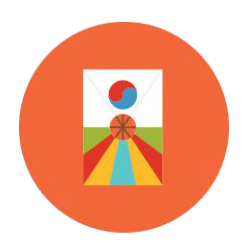 Korea Festival 2021 in NZ Schools  (Sep~Nov)Programme Information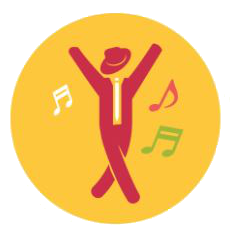 K-Pop Dance ClassWho: Year 7~13 (ideally 20~80 per class)Duration: 2 classes for the same group (1 hour/class)What: Learn K-Pop danceRequirement: 1. Indoor open space (gym/hall/theatre/dance studio) 2. Video/Audio system (mandatory)Instructor: Rina Chae (http://rinachae.co.nz/) Traditional Experiences Who: Year 1~13 (ideally 20~30 per class)Duration: 2 classes for different groups (1 hour/class)What: Experience Korean traditional games and activities.Hanbok (trying the traditional Korean dress)Seoye (writing names in Korean Calligraphy)Tuho (throwing arrows into a jar)Gukgung (Korean archery)Requirement: Indoor open space (preferred gym/hall)Instructor: Korean Cultural Experts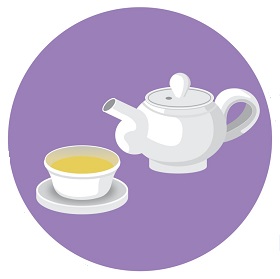 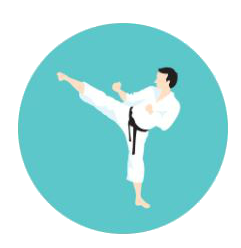 TaekwondoClassWho: Year 3~13 (ideally 20~30 per class)Duration: 2 classes for the same group (1 hour/class)What: Learn the basic Taekwondo skills and techniquesRequirement: Indoor open space (gym/hall) Instructor: Taekwondo New Zealand (https://www.nztaekwondo.co.nz/)Tea CeremonyClassWho: Teachers/staff or Year 5-13 (ideally 20-30 per class)Duration: 1 class for the teachers (1.5 hours) or 2 classes for students (1 hour/class)What: Learn and Experience the basic Tea Ceremony skills.Requirement: Indoor open space (preferred gym/hall)Instructor: Yemyung-won New Zealand Korea Festival 2021 Application FormSchool name:Total Student roll:Contact person:Mobile:Please tick either yes or no, or write down numbers if applicable for the followingsPlease tick either yes or no, or write down numbers if applicable for the followingsPlease tick either yes or no, or write down numbers if applicable for the followingsPlease tick either yes or no, or write down numbers if applicable for the followingsPlease tick either yes or no, or write down numbers if applicable for the followingsPlease tick either yes or no, or write down numbers if applicable for the followingsPlease tick either yes or no, or write down numbers if applicable for the followingsKorean Learning at your school:                         Yes □ No □Korean Learning at your school:                         Yes □ No □Korean Learning at your school:                         Yes □ No □Korean Learning at your school:                         Yes □ No □Korean Learning at your school:                         Yes □ No □Korean School Venue Hire:                Yes □ No □Korean School Venue Hire:                Yes □ No □How many Korean Classes: How many Korean Classes: How many Korean Classes: How many Korean Classes: How many Korean Classes: How many Korean Learning Students: How many Korean Learning Students: ProgrammePlease indicate preferred events from 1 ~ 4(1 being your most preferred)Please indicate preferred events from 1 ~ 4(1 being your most preferred)Please indicate preferred events from 1 ~ 4(1 being your most preferred)Please indicate preferred events from 1 ~ 4(1 being your most preferred)Please indicate preferred events from 1 ~ 4(1 being your most preferred)Please indicate preferred events from 1 ~ 4(1 being your most preferred)ProgrammePreferredEventPreferredEventProgrammeProgrammeWhoAvailable TimeProgrammeK-Pop Dance Class K-Pop Dance Class Students (Yr. 7-13)Between 9am~3pm, Mon~FriProgrammeTaekwondo ClassTaekwondo ClassStudents (Yr. 3-13)Between 9am~3pm, Mon~FriProgrammeTraditional experiencesTraditional experiencesStudents (Yr. 1-13)Between 9am~3pm,  Mon~FriProgrammeKorean Tea CeremonyTick and choose one group□ class for teachers/staff □ class for students Korean Tea CeremonyTick and choose one group□ class for teachers/staff □ class for students Teachers/StaffOr Students (Yr. 5-13)Between 9am~5pm,  Mon~FriNo. of participantsStudents:Year level: Students:Year level: Students:Year level: Students:Year level: Teachers/staff:Teachers/staff:Preferred dates and times1Date: Date: Time:Time:Venue:Preferred dates and times2Date: Date: Time:Time:Venue:Reason(s) for applying the programmePrincipalApprovalName:  _____________________________________Signed: _____________________________________          Date:  _______________________Name:  _____________________________________Signed: _____________________________________          Date:  _______________________Name:  _____________________________________Signed: _____________________________________          Date:  _______________________Name:  _____________________________________Signed: _____________________________________          Date:  _______________________Name:  _____________________________________Signed: _____________________________________          Date:  _______________________Name:  _____________________________________Signed: _____________________________________          Date:  _______________________